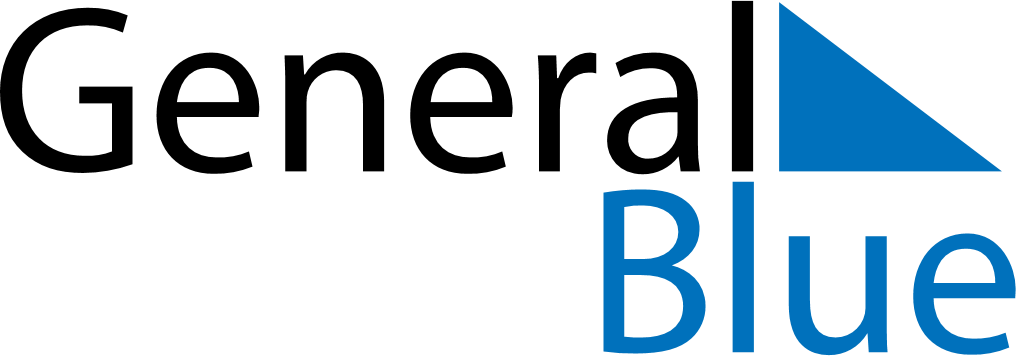 June 2024June 2024June 2024June 2024June 2024June 2024June 2024Torshavn, Streymoy, Faroe IslandsTorshavn, Streymoy, Faroe IslandsTorshavn, Streymoy, Faroe IslandsTorshavn, Streymoy, Faroe IslandsTorshavn, Streymoy, Faroe IslandsTorshavn, Streymoy, Faroe IslandsTorshavn, Streymoy, Faroe IslandsSundayMondayMondayTuesdayWednesdayThursdayFridaySaturday1Sunrise: 3:53 AMSunset: 10:56 PMDaylight: 19 hours and 2 minutes.23345678Sunrise: 3:51 AMSunset: 10:58 PMDaylight: 19 hours and 6 minutes.Sunrise: 3:50 AMSunset: 11:00 PMDaylight: 19 hours and 10 minutes.Sunrise: 3:50 AMSunset: 11:00 PMDaylight: 19 hours and 10 minutes.Sunrise: 3:48 AMSunset: 11:02 PMDaylight: 19 hours and 13 minutes.Sunrise: 3:46 AMSunset: 11:04 PMDaylight: 19 hours and 17 minutes.Sunrise: 3:45 AMSunset: 11:06 PMDaylight: 19 hours and 20 minutes.Sunrise: 3:44 AMSunset: 11:07 PMDaylight: 19 hours and 23 minutes.Sunrise: 3:42 AMSunset: 11:09 PMDaylight: 19 hours and 26 minutes.910101112131415Sunrise: 3:41 AMSunset: 11:10 PMDaylight: 19 hours and 29 minutes.Sunrise: 3:40 AMSunset: 11:12 PMDaylight: 19 hours and 31 minutes.Sunrise: 3:40 AMSunset: 11:12 PMDaylight: 19 hours and 31 minutes.Sunrise: 3:39 AMSunset: 11:13 PMDaylight: 19 hours and 34 minutes.Sunrise: 3:38 AMSunset: 11:15 PMDaylight: 19 hours and 36 minutes.Sunrise: 3:38 AMSunset: 11:16 PMDaylight: 19 hours and 38 minutes.Sunrise: 3:37 AMSunset: 11:17 PMDaylight: 19 hours and 39 minutes.Sunrise: 3:36 AMSunset: 11:18 PMDaylight: 19 hours and 41 minutes.1617171819202122Sunrise: 3:36 AMSunset: 11:19 PMDaylight: 19 hours and 42 minutes.Sunrise: 3:36 AMSunset: 11:19 PMDaylight: 19 hours and 43 minutes.Sunrise: 3:36 AMSunset: 11:19 PMDaylight: 19 hours and 43 minutes.Sunrise: 3:36 AMSunset: 11:20 PMDaylight: 19 hours and 44 minutes.Sunrise: 3:36 AMSunset: 11:20 PMDaylight: 19 hours and 44 minutes.Sunrise: 3:36 AMSunset: 11:21 PMDaylight: 19 hours and 45 minutes.Sunrise: 3:36 AMSunset: 11:21 PMDaylight: 19 hours and 45 minutes.Sunrise: 3:36 AMSunset: 11:21 PMDaylight: 19 hours and 45 minutes.2324242526272829Sunrise: 3:36 AMSunset: 11:21 PMDaylight: 19 hours and 44 minutes.Sunrise: 3:37 AMSunset: 11:21 PMDaylight: 19 hours and 44 minutes.Sunrise: 3:37 AMSunset: 11:21 PMDaylight: 19 hours and 44 minutes.Sunrise: 3:38 AMSunset: 11:21 PMDaylight: 19 hours and 43 minutes.Sunrise: 3:38 AMSunset: 11:21 PMDaylight: 19 hours and 42 minutes.Sunrise: 3:39 AMSunset: 11:20 PMDaylight: 19 hours and 40 minutes.Sunrise: 3:40 AMSunset: 11:20 PMDaylight: 19 hours and 39 minutes.Sunrise: 3:41 AMSunset: 11:19 PMDaylight: 19 hours and 37 minutes.30Sunrise: 3:42 AMSunset: 11:18 PMDaylight: 19 hours and 35 minutes.